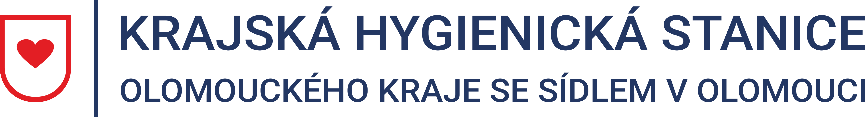 Tisková zpráva31. 3. 2023Aktuální epidemiologická situace v Olomouckém krajiVe 13. kalendářním týdnu roku 2023 byl v Olomouckém kraji zaznamenán oproti předchozímu týdnu pokles celkové nemocnosti akutních respiračních infekcí včetně chřipky, 
a to o 10 %. Celková nemocnost činila 1 222 případů na 100 000 obyvatel. Nejvyšší nemocnost (ARI) byla hlášena v okrese Olomouc (1380), nejnižší v okrese Šumperk (968). Nejvyšší nemocnost byla zaznamenána ve věkové skupině 0-5 let, nejnižší ve věkové skupině nad 65 let.V porovnání s předešlým týdnem jsme zaznamenali pokles relevantní nemocnosti 
u onemocnění s klinickým obrazem chřipky (ILI, influenza–like illness) o 8,1 %. Celková nemocnost ILI v Olomouckém kraji činí 102 případů na 100 000 obyvatel. V aktuální chřipkové sezóně byl ke dni 31. 3. 2023 hlášený jeden závažný případ chřipky vyžadující intenzivní péči.V týdnu od 24. 3. do 30. 3. 2023 evidujeme 287 nových případů onemocnění Covid-19, což je o 41 případů méně než v předešlém týdnu (328). K dnešnímu dni nemáme hlášen žádný hromadný výskyt tohoto onemocnění. Nejvyšší záchyt je evidován v okrese Olomouc (104), následuje Šumperk (65), Prostějov (57), Přerov (44) a Jeseník (17).Vývoj nemocnosti ARI/ILI na 100 000 obyvatel, sezóna 2022/2023V rámci prevence respiračních onemocnění doporučujeme věnovat pozornost důkladné hygieně rukou, při kašli nebo kýchnutí zakrýt nos i ústa ohnutým loktem nebo kapesníkem, pravidelně větrat, posilňovat imunitu pobytem na čerstvém vzduchu, ale také konzumací ovoce a zeleniny, které jsou zdrojem vitamínů, vyhýbat se místům s větší koncentrací lidí, dodržovat rozestupy. Každý, kdo se necítí dobře, by měl omezit své kontakty a zůstat doma, a tím zabránit případnému šíření nemoci. Mgr. Markéta Koutná, Ph.D., tisková mluvčí, telefon 585 719 244, e-mail: media@khsolc.cz